Оренбургская Региональная Общественная Организация 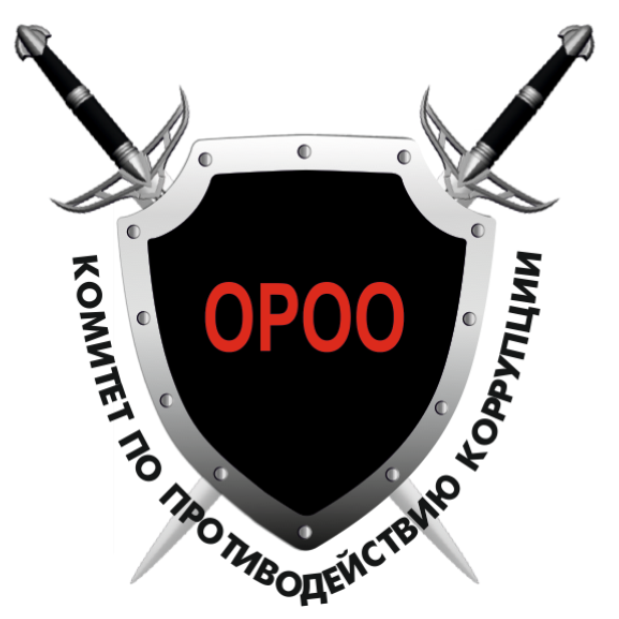 «Комитет по противодействию коррупции»460000, г. Оренбург, ул. Чичерина, д. 16, тел. 8 (3532) 26-55-36, 8903366-55-36Приволжский филиал ПАО «Промсвязьбанк», г. Нижний НовгородБИК 042202803, к/с 30101810700000000803, р/с 40703810103000003197ЗАКЛЮЧЕНИЕ
по результатам независимой антикоррупционной экспертизыаккредитованного(ой) распоряжением Министерства юстициинезависимого эксперта, уполномоченного на проведение независимойантикоррупционной экспертизы нормативных правовых актови проектов нормативных правовых актов       В соответствии с частью 1 статьи 5 Федерального закона от 17 июля 2009 г. № 172-ФЗ «Об антикоррупционной экспертизе нормативных правовых актов и проектов нормативных правовых актов» и пунктом 4 Правил проведения антикоррупционной экспертизы нормативных правовых актов и проектов нормативных правовых актов, утвержденных постановлением Правительства Российской Федерации от 26 февраля 2010 г. № 96 «Об антикоррупционной экспертизе нормативных правовых актов и проектов нормативных правовых актов», проведена независимая антикоррупционная экспертиза, проекта постановления Администрации муниципального образования город Медногорск Об утверждении  схемы размещения нестационарных торговых объектов на территории муниципального образования город МедногорскПредставленный проект постановления проанализировано экспертами комитета на наличие коррупционных фактов, связанных с реализацией полномочий органа власти, а именно: Экспертами проведен анализ на соответствие проекта  постановления с Федеральным  законом  от  28 декабря    2009 года           № 381-ФЗ «Об основах государственного регулирования торговой деятельности в Российской Федерации», приказом Министерства сельского хозяйства, торговли, пищевой и перерабатывающей промышленности Оренбургской области от 15.06.2020 № 141 «Об утверждении порядка разработки и утверждения схемы размещения нестационарных торговых объектов на территории Оренбургской области» , Устава муниципального образования город Медногорск Оренбургской областиВывод:Признаки реализации властных дискреционных полномочий, определений компетенции по формуле «вправе», завышение требования к лицам, предъявляемые для реализации его права, злоупотребление правом, выборочных изменений объема права, чрезмерной свободы подзаконного нормотворчества, юридическо-лингвистической коррупциогенности. В проекте постановления Администрации муниципального образования город Медногорск (нормативно правового акта) наличие коррупционных дефектов не выявлено. Эксперты: Сизов А.И. Козурман Е.А.  Баев И.В.ОРОО «Комитет по противодействию коррупции»,(указывается наименование юридического лица или фамилия, имя, отчество (при наличии) физического лица)(указывается наименование юридического лица или фамилия, имя, отчество (при наличии) физического лица)Российской Федерации	от05.03.2020г.№242-рв качестве 19   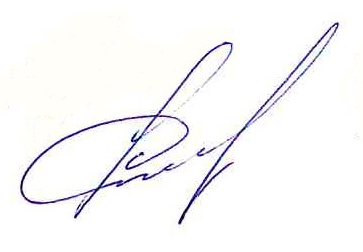 февраля2024г.В.Л. Мардыко(подпись независимого эксперта)Председатель ОРОО «Комитет по противодействию коррупции»